  Kuchyně Lípa vás zve na: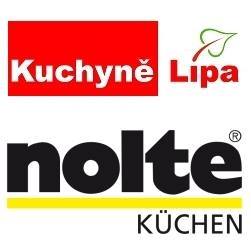    Memoriál Josefa Vlasáka			   hromadný silniční závodPořadatel:           Sportovní klub MS AUTO, z.s. Datum konání:    24. září 2023, areál koupaliště v České Lípě - DubiciMísto konání:  Česká Lípa – Zahrádky (ostrý start) – Kravaře – Blíževedly – Tuhaň – Sukorady – Robeč - Rašovice – Skalka – Blíževedly – Kravaře – Valteřice - Jezvé – Bořetín (cíl) Závodníci v první vlně pojedou smyčku Skalka–Tuhaň-Sukorady–Robeč-Rašovice dvakrát!ŘEDITEL ZÁVODU:  Josef Semerád, Jižní 1836, Česká Lípa, 731 605 184, 952 231 284VELITEL TRATI:  Josef SemerádHl. ROZHODČÍ:    Josef FauDÉLKA TRATI:	72 km pro první vlnu a 56 km pro druhou vlnuDÉLKA TRATI (děti a žáci):  krátká trasa po rovině poblíž místa prezentaceStartují:                všichni příchozíStartovné:          370,- Kč pro závodníky v první a druhé vlně, 350,- Kč pro členy UAC a SAL v první a druhé vlně, 100 Kč děti a ml.žáky (občerstvení a strava nejsou zahrnuty). Kategorie 1. vlna: A 19 – 29 let , B 30 - 39 let,  C 40 - 49 let, D 50 - 59 letKategorie 2. vlna: E  60 - 69 let,  F nad 70 let, G junioři  17 – 18 let,  H  kadeti 15 -16 let, I ženy 19 - 49 let, J ženy od  50 let, K dívky 15 – 18 letKategorie DĚTSKÉ TRATĚ: L starší žáci 13 - 14 let, M mladší žáci 11- 12 let, N děti 8 – 10 let, O děti do 7 letSTART DĚTSKÝCH ZÁVODŮ: v 9.00, po dojetí bude následovat vyhlášeníSLAVNOSTNÍ Start: v 10.30 společný odjezd z Dubice na ostrý start v ZahrádkáchOSTRÝ START: v 11.00 první vlna, v 11.03 druhá vlnaPrezentace:         areál koupaliště v České Lípě - Dubici, děti a ml. žáci od 8.00 do 9.00, ostatní od 8.00 hod, doporučujeme přihlásit se a zaplatit předem zde: https://sportt.cz/register/1296Vyhlášení:       po dojetí hlavního závodu, drobné ceny budou pro každéhoVÝSLEDKY:       kompletní výsledky budou zveřejněny na webu cspohar.czOstatní:              závodníci startují na vlastní nebezpečí a jsou povinni dodržovat pravidla silničního provozu, plná ochranná přílba je povinná ČIPY:       po dojetí je závodník povinen odevzdat čip